This form must be emailed to National Office for approval before booking any travel. Email form to view@thesmithfamily.com.au.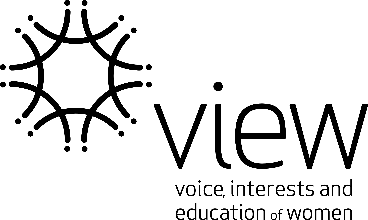 VIEW Clubs of AustraliaAPPROVAL TO TRAVELThis form must be completed prior to any airfare, or travel requirements. Fares booked must always be the cheapest available rates.Refer to Councillor Handbook 2022-23 p18TRAVELLER’S DETAILSTRAVELLER’S DETAILSTRAVELLER’S DETAILSTRAVELLER’S DETAILSName:  Zone / AreaREASON FOR TRAVEL (provide details why travel is required, add details re all club visits)REASON FOR TRAVEL (provide details why travel is required, add details re all club visits)REASON FOR TRAVEL (provide details why travel is required, add details re all club visits)REASON FOR TRAVEL (provide details why travel is required, add details re all club visits)REASON FOR TRAVEL (provide details why travel is required, add details re all club visits)REASON FOR TRAVEL (provide details why travel is required, add details re all club visits)National Council MeetingNational Council MeetingIssues with Club - possible closureNational ConventionNational ConventionInternational Women’s DayNew Club Development New Club Development Club BirthdayArea/Zone EventArea/Zone EventOther (must add explanation)Explanation: Explanation: AIRLINE FLIGHTSAIRLINE FLIGHTSAIRLINE FLIGHTSAIRLINE FLIGHTSDateFlying FromFlying ToEstimated CostTRAIN JOURNEYSTRAIN JOURNEYSTRAIN JOURNEYSTRAIN JOURNEYSDateTravel FromTravel ToEstimated CostCOACH JOURNEYSCOACH JOURNEYSCOACH JOURNEYSCOACH JOURNEYSDateTravel FromTravel ToEstimated CostPRIVATE VEHICLE USEPRIVATE VEHICLE USEPRIVATE VEHICLE USEPRIVATE VEHICLE USEDateDriving FromDriving ToApprox. KilometersNATIONAL OFFICE APPROVALSave approval email with copy of this form.